OCIA International, Inc.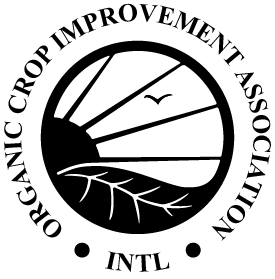 1340 N. Cotner Blvd. | Lincoln, NE  68505 | USAPhone: 402.477.2323 | Fax: 402.477.4325info@ocia.org | www.ocia.orgFormulario para Solicitud de MediaciónEstamos solicitando mediación en respuesta al siguiente aviso que recibimos de OCIA:Fecha de la Carta de OCIA:      		
Nombre de la Carta de OCIA (ejemplo Aviso de Denegación, Aviso de Propuesta de Suspensión):Por favor explique porqué la mediación es apropiada: Si corresponde, describa cualquier acción tomada para abordar los problemas no resueltos que motivaron el Aviso de OCIA.  Adjunte los documentos necesarios para proporcionar evidencia de cómo estos asuntos fueron abordados. Describa sus planes para garantizar el cumplimiento continuo de los estándares o cualquier cambio que haya realizado, si corresponde. Solicito mediación para los problemas anteriores con la intención de llegar a una resolución con OCIA.  Las afirmaciones anteriores son verdaderas y correctas. Firma del Operador:      					Fecha:      	Nombre del Operador:      				Número de Operación:      		